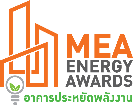 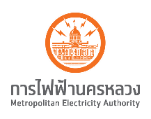 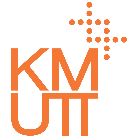 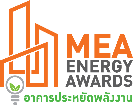 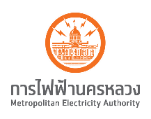 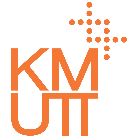 รายงานความก้าวหน้า ครั้งที่ ......./2564ผลการดำเนินมาตรการปรับปรุงประสิทธิภาพการใช้พลังงานในอาคารชื่ออาคาร…..........................................................................ชื่อนิติบุคคล....................................................สำหรับอาคารที่ได้รับเงินสนับสนุนการลงทุนเพื่อปรับปรุงประสิทธิภาพการใช้พลังงานในอาคาร 
ภายใต้ โครงการส่งเสริมการปรับปรุงประสิทธิภาพการใช้พลังงานในอาคารปีที่ 6ประจำเดือน…………......................25641. ชื่อมาตรการ….....................…...................................................................................................…1.1 รายละเอียดการปรับปรุง................................................................................................................................................................................................................................................................................................................................................................................1.2 ผลการดำเนินการปรับปรุงถึงปัจจุบัน........................(ถ้ามีรูปถ่ายให้ใส่รูปถ่ายด้วย)........................................................................................................................................................................................................................................................................................................................................................................................................................................................................................................................................................................................................................................................................................ตารางเปรียบเทียบผลการดำเนินงานกับแผนการดำเนินงานที่ตั้งไว้1.3 ปัญหาอุปสรรค และแนวทางแก้ไข (ถ้ามี)2. ชื่อมาตรการ….....................…...................................................................................................…2.1 รายละเอียดการปรับปรุง................................................................................................................................................................................................................................................................................................................................................................................2.2 ผลการดำเนินการปรับปรุงถึงปัจจุบัน........................(ถ้ามีรูปถ่ายให้ใส่รูปถ่ายด้วย)........................................................................................................................................................................................................................................................................................................................................................................................................................................................................................................................................................................................................................................................................................ตารางเปรียบเทียบผลการดำเนินงานกับแผนการดำเนินงานที่ตั้งไว้2.3 ปัญหาอุปสรรค และแนวทางแก้ไข (ถ้ามี)3. ชื่อมาตรการ….....................…...................................................................................................…3.1 รายละเอียดการปรับปรุง................................................................................................................................................................................................................................................................................................................................................................................3.2 ผลการดำเนินการปรับปรุงถึงปัจจุบัน........................(ถ้ามีรูปถ่ายให้ใส่รูปถ่ายด้วย)........................................................................................................................................................................................................................................................................................................................................................................................................................................................................................................................................................................................................................................................................................ตารางเปรียบเทียบผลการดำเนินงานกับแผนการดำเนินงานที่ตั้งไว้3.3 ปัญหาอุปสรรค และแนวทางแก้ไข (ถ้ามี)ภาคผนวก (ถ้ามี)เอกสารแนบต่างๆ เช่น สำเนาใบสั่งซื้อแผนการดำเนินงานของอาคารในภาพรวม แผนการดำเนินงานเดือนที่เดือนที่เดือนที่เดือนที่เดือนที่หมายเหตุแผนการดำเนินงานก.ค. 64ส.ค. 64ก.ย. 64ต.ค. 64พ.ย. 64หมายเหตุ1. ตามแผนงาน1. ที่เกิดขึ้นจริง2. ตามแผนงาน2. ที่เกิดขึ้นจริง3. ตามแผนงาน3. ที่เกิดขึ้นจริง4. ตามแผนงาน4. ที่เกิดขึ้นจริง5.ตามแผนงาน5.ที่เกิดขึ้นจริงปัญหาอุปสรรคแนวทางแก้ไข1. 1. 2. 2. 3. 3. 4. 4. แผนการดำเนินงานเดือนที่เดือนที่เดือนที่เดือนที่เดือนที่หมายเหตุแผนการดำเนินงานก.ค. 64ส.ค. 64ก.ย. 64ต.ค. 64พ.ย. 64หมายเหตุ1. ตามแผนงาน1. ที่เกิดขึ้นจริง2. ตามแผนงาน2. ที่เกิดขึ้นจริง3. ตามแผนงาน3. ที่เกิดขึ้นจริง4. ตามแผนงาน4. ที่เกิดขึ้นจริง5.ตามแผนงาน5.ที่เกิดขึ้นจริงปัญหาอุปสรรคแนวทางแก้ไข1. 1. 2. 2. 3. 3. 4. 4. แผนการดำเนินงานเดือนที่เดือนที่เดือนที่เดือนที่เดือนที่หมายเหตุแผนการดำเนินงานก.ค. 64ส.ค. 64ก.ย. 64ต.ค. 64พ.ย. 64หมายเหตุ1. ตามแผนงาน1. ที่เกิดขึ้นจริง2. ตามแผนงาน2. ที่เกิดขึ้นจริง3. ตามแผนงาน3. ที่เกิดขึ้นจริง4. ตามแผนงาน4. ที่เกิดขึ้นจริง5.ตามแผนงาน5.ที่เกิดขึ้นจริงปัญหาอุปสรรคแนวทางแก้ไข1. 1. 2. 2. 3. 3. 4. 4. 